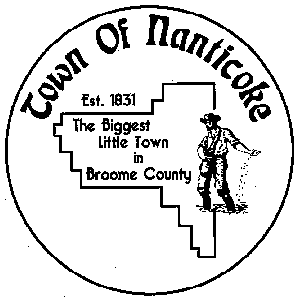 Town of Nanticoke 							Board Meeting 10/12/2021The Town of Nanticoke held their October Meeting on Tuesday, October 12, 2021.  The meeting was held at 7:00 p.m. in the Nanticoke Town Hall, 755 Cherry Valley Hill Road Maine, NY 13802.Present:Roy Willis		      	Town SupervisorDaniel Baker			Town CouncilmanMichael Holden		Town CouncilmanScott Whittaker		Town CouncilmanRon Zielewicz			Town CouncilmanWilliam Struble		Town JusticeRenny Zanker			Town ClerkBill Holmes			Dog Control OfficerMark See			Code Enforcement OfficerJake Slack			Highway Superintendent Guests:  Robert Hoag, Jim Shear, Justin Harris, Andy Jackson, Dan Bertoni, Scott Friedman, Lewis Jackson Curt Zanker.Meeting was opened at 7:00 p.m. by Supervisor Willis. All joined in the Pledge of Allegiance.Motion was made to approve minutes from the previous meeting held on October 12, 2021.Motion made by: Councilman Scott WhittakerSeconded by: Councilman R. ZielewiczRoll call vote: M. Holden: aye, R. Zielewicz: aye, D. Baker: aye, S. Whittaker: aye, motion carried.Supervisors Report:Councilman Dan Baker made a motion to approve the Supervisors Report.Seconded by:  Councilman M. HoldenRoll call vote:   R. Zielewicz: aye, M. Holden: aye, D. Baker: aye, S. Whittaker: aye, motion carried.Motion to approve the transfer of $1,134.65 from the NBT Account Nanticoke ending in 3748 to Broome Volunteer Ambulance (per agreement) ending in 4943 at NBT Bank.Motion made by:  Councilman Ron ZielewiczSeconded by: Councilman D. BakerRoll call vote: D. Baker: aye, S. Whittaker: aye, M. Holden: aye, R. Zielewicz: aye, motion carried. Motion was made to pay the bills as audited.General (A) Fund…. Vouchers 155 – 170 in the amount of $8,503.12.Highway (DA) Fund…. Vouchers 106 – 122 in the amount of $40,195.39.Motion made by: Councilman Dan BakerSeconded by: Councilman R. ZielewiczRoll call vote: M. Holden: aye, R. Zielewicz: aye, S. Whittaker: aye, D. Baker: aye, motion carried.Old Business:Discussion was opened up to the public in regards to the Local Law NO. 3-2021 OPTING OUT of Licensing and Establishing Retail Cannabis Dispensaries and Onsite Cannabis Consumption Establishments.Councilman M. Holden conducted a survey speaking with several towns people, business owners in regards to their opinions with this matter.  All had voiced they were not in favor of the smoke shops of sales in the town.Councilman S. Whittaker had also reached out to towns people and they had also voiced they were not in favor of the smoke shops or sales near them.Supervisor Willis opened the floor any public comment regarding opting out of cannabis dispensaries and cannabis consumption establishments.  Supervisor Willis explained what would take place and how it could be rescinded at a later date.Town Attorney, Robert McKertich reviewed the environmental impact forms that needed to be completed as well before passage of the law.  Each question was read and reviewed by the town attorney with council.Motion was made for a negative declaration under seeker regarding the Cannabis Law. Motion made by: Councilman S. WhittakerSeconded by: Councilman R. ZielewiczRoll call vote: D. Baker, aye; M. Holden, aye; R. Zielewicz, aye; S. Whittaker, aye, motion carried.Motion to move the resolution to approve the Cannabis Law.Motion made by: Councilman Ron ZielewiczSeconded by: Councilman M. HoldenRoll call vote: D. Baker: aye, S. Whittaker: aye, M. Holden; aye, R. Zielewicz: aye, motion carried.This law is subject to permissive referendum, notice will be published.New Business:Motion was made to approve a budget workshop to take place at the Nanticoke Town Hall on Tuesday, October 19, 2021 at 7:00 p.m.Motion made by: Councilman Mike HoldenSeconded by: Councilman S. WhittakerRoll call vote: D. Baker: aye, S. Whittaker: aye, R. Zielewicz: aye, M. Holden: aye, motion carried.Motion was made to hold a public hearing for the 2022 budget at the Nanticoke Town Hall on Monday, October 25, 2021 at 7:00 p.m.Motion made by: Councilman Ron ZielewiczSeconded by: Councilman S. WhittakerRoll call vote: D. Baker: aye, S. Whittaker: aye, M. Holden: aye, R. Zielewicz: aye, motion carried. Supervisor Willis stated the company that replaced the new roof will return to address some issues that were brought to his attention.Supervisor Willis asked the councilmen if they would visit the salt barn prior to the next meeting in November and take note of the paint and repairs that need attention. This will be visited at the next board meeting.Chris Slack from the Highway Department requested a letter from the residence on Driscoll Road who are requesting a sluice pipe be placed on their property.  Upon receiving the letter of request the town can then move forward.Supervisor Willis spoke about budgeting for the new purchases necessary for the Highway Department.  Roy will consult with Brian to see what would be the best way to finance.   Department Heads:Dog Control Officer Bill Homes had a few minor complaints. Judge Struble thanked the town board for treating him so respectfully.  Judge Struble let them know that his term will end in another year and he will not seek another term.  If anyone knew of someone that would like to be the next Town Justice to please contact him and he would be happy to give them the list of duties and training necessary to take on the position.Code Enforcer, Mark See asked if they could go into an Executive Session after the meeting.  There had been some complaints about a noise all night that kept some residents up during the night.The Town Highway Superintendent Jake Slack stated they have the winter salt/sand supply is mixed.  The CHIPS Paperwork is in and it should be returned by December.Renny Zanker thanked everyone for the kindness and support given during the loss of her son. Renny brought up the website matter that had been tabled from last months meeting that needs to be addressed by next month’s meeting. Supervisor Willis will reach out to the vendor to see if the price is negotiable.  Resident Dan Bertoni had some suggestions that may aid with the website decision. Mr. Bertoni questioned about the COVID monies that towns would be offered and if we had decided to apply for it.Supervisor Willis spoke with the councilmembers in regards to setting up dates and times to conduct interviews for the Highway Superintendents position that may be opening in December.Jake received and Order to Remedy and there was discussion in regards to the State Law and restrictions.  Discussion was had with councilmen and residents questioning the Code Enforcement Officer, Mark See to better understand the process.  Lewis Jackson questioned if the town had a fee structure and how that works. Attorney McKertich will look further into the enforcement of uniform code. Resident Scott Friedman voiced concern with a water drainage issues on Tiffany Hill Rd. He asked what the town could possibly do to help.  Superintendent Slack was going to look into it to see if the town could do to help.     A motion was made to go into Executive Session for Litigation:Motion made by: Councilman Ron ZielewiczSeconded: Councilman Dan BakerRoll call vote: S. Whittaker: aye, D. Baker: aye, R. Zielewicz: aye, M. Holden; aye, motion carried.Motion made to end the Executive Session for Litigation at 9:00 p.m.Motion made by: Councilman Scott WhittakerSeconded by: Councilman Dan BakerRoll call vote: R. Zielewicz: aye, M. Holden: aye, D. Baker: aye, S. Whittaker: aye, motion carried.Motion was made to adjourn the meeting at 9:05 p.m.Motion made by: Councilman Ron ZielewiczSeconded by: Councilman M. HoldenRoll call vote: S. Whittaker: aye, D. Baker: aye, R. Zielewicz: aye, M. Holden: aye, motion carried.The next Nanticoke Town Board Meeting will be held on November 9, 2021 at 7:00 p.m. at the Nanticoke Town Hall.Respectfully Submitted,					Date approved: November 9, 2021 Renny Zanker